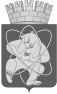 Городской округ«Закрытое административно – территориальное образование  Железногорск Красноярского края»АДМИНИСТРАЦИЯ ЗАТО г. ЖЕЛЕЗНОГОРСКПОСТАНОВЛЕНИЕ     06.12.2022                                                                                                                                               № 2569г. ЖелезногорскО внесении изменений в постановление Администрации ЗАТО г. Железногорск 
от 17.12.2019 № 2589 «Об утверждении Порядка составления и утверждения плана финансово-хозяйственной деятельности муниципального учреждения»         В соответствии  с Бюджетным кодексом  Российской Федерации, Федеральным законом от 12.01.1996 № 7-ФЗ «О некоммерческих организациях», Федеральным законом от 03.11.2006 № 174-ФЗ «Об автономных учреждениях», 
в соответствии с Приказом Министерства финансов Российской Федерации 
от 31.08.2018 № 186н «О требованиях к составлению и утверждению плана финансово-хозяйственной деятельности государственного (муниципального) учреждения», руководствуясь Уставом ЗАТО Железногорск, ПОСТАНОВЛЯЮ:Внести следующие изменения в постановление Администрации ЗАТО 
г. Железногорск от 17.12.2019 № 2589 «Об утверждении Порядка составления и утверждения плана финансово-хозяйственной деятельности муниципального учреждения»:Приложение № 1 «Порядок составления и утверждения плана финансово-хозяйственной деятельности муниципального учреждения» изложить в новой редакции, согласно приложению № 1 к настоящему постановлению.1.2. В приложении № 4 к постановлению «Типовая форма плана финансово-хозяйственной деятельности муниципального учреждения»:1.2.1. В разделе 1 «Поступления и выплаты»:1.2.1.1. В таблице после строки 2720 дополнить строкой следующего содержания:1.2.1.2. В абзаце четвертом пояснений к таблице цифры «2720» заменить цифрами «2800».1.2.2. В разделе 2 «Сведения по выплатам на закупки товаров, работ, услуг» в пояснениях к таблице исключить слова:«Плановые показатели выплат на закупку товаров, работ, услуг по строке 26500 муниципального бюджетного учреждения должны быть не менее суммы показателей строк 26410, 26420, 26430, 26440 по соответствующей графе, муниципального автономного учреждения - не менее показателя строки 26430 
по соответствующей графе».Управлению внутреннего контроля Администрации ЗАТО 
г. Железногорск (В.Г. Винокурова) довести настоящее постановление до сведения населения через газету «Город и горожане».Отделу общественных связей Администрации ЗАТО г. Железногорск 
(И.С. Архипова) разместить настоящее постановление на официальном сайте Администрации ЗАТО г. Железногорск в информационно-телекоммуникационной сети «Интернет».Контроль над исполнением постановления возложить на заместителя Главы ЗАТО г. Железногорск по социальным вопросам Е.А. Карташова.Постановление вступает в силу после его официального опубликования.Глава ЗАТО г. Железногорск			                    		                 И.Г. КуксинПриложение № 1к постановлению АдминистрацииЗАТО г. Железногорскот   06.12.2022   №  2569Приложение № 1к постановлению АдминистрацииЗАТО г. Железногорскот   17.12.2019   №  2589Порядок составления и утверждения планафинансово-хозяйственной деятельности муниципального учреждения1. Общие положения1.1. Настоящий Порядок регламентирует составление и утверждение плана финансово-хозяйственной деятельности (далее - План) муниципальных бюджетных и автономных учреждений, их обособленных (структурных) подразделений без прав юридического лица, осуществляющих полномочия по ведению бухгалтерского учета (далее соответственно - учреждение, подразделение), при принятии  учреждением его создавшим (далее головное учреждение), решения об утверждении Плана подразделению.1.2. План составляется на очередной финансовый год и плановый период и действует в течение срока действия решения о бюджете.План вновь созданного учреждения составляется на текущий финансовый год и плановый период.В случае утверждения Плана уполномоченным лицом органа-учредителя, учреждением составляется проект Плана.При принятии учреждением обязательств, срок исполнения которых по условиям договоров (контрактов) превышает срок, предусмотренный абзацем первым настоящего пункта, показатели Плана утверждаются на период, превышающий указанный срок.2. Сроки и порядок составления Плана 2.1. При составлении Плана (внесении изменений в него) устанавливается (уточняется) плановый объем поступлений и выплат денежных средств. План составляется на основании обоснований (расчетов) плановых показателей поступлений и выплат, требования к формированию которых установлены 
в разделе 4 настоящего Порядка.План составляется учреждением (подразделением) на этапе формирования проекта решения о бюджете ЗАТО Железногорск на очередной финансовый год и плановый период по кассовому методу в рублях с точностью до двух знаков после запятой по типовой форме согласно приложению № 4 к настоящему Постановлению. С учетом специфики деятельности учреждения в табличной части Плана может отражаться иная информация с соблюдением структуры (в том числе строк и граф) табличной части Плана и дополнением (при необходимости) иными строками и графами.2.2. План составляется:а) с учетом планируемых объемов поступлений:- субсидии на финансовое обеспечение выполнения муниципального задания;- субсидий, предусмотренных абзацем вторым пункта 1 статьи 78.1 Бюджетного кодекса Российской Федерации (далее - целевые субсидии), и целей их предоставления;- субсидий на осуществление капитальных вложений в объекты капитального строительства муниципальной собственности или приобретение объектов недвижимого имущества в муниципальную собственность (далее - субсидия на осуществление капитальных вложений);- грантов, в том числе в форме субсидий, предоставляемых из бюджетов бюджетной системы Российской Федерации (далее - грант);- иных доходов, которые учреждение планирует получить при оказании услуг, выполнении работ за плату сверх установленного муниципального задания, а в случаях, установленных федеральным законом, в рамках муниципального задания;- доходов от иной приносящей доход деятельности, предусмотренной уставом учреждения;б) с учетом планируемых объемов выплат, связанных с осуществлением деятельности, предусмотренной уставом учреждения, включая выплаты 
по исполнению принятых учреждением в предшествующих отчетных периодах обязательств.Главный распорядитель бюджетных средств, осуществляющий предоставление субсидии муниципальному учреждению в соответствии 
с решением о бюджете ЗАТО Железногорск, направляет учреждению информацию о планируемых к предоставлению из бюджета ЗАТО Железногорск объемах субсидий.2.3. Учреждение, имеющее подразделение (я), формирует План учреждения на основании Плана головного учреждения, сформированного без учета подразделений, и Плана (ов) подразделения (й), без учета расчетов между головным учреждением и подразделением (ями).2.4. Показатели Плана и обоснования (расчеты) плановых показателей должны формироваться по соответствующим кодам (составным частям кода) бюджетной классификации Российской Федерации в части:а) планируемых поступлений:- от доходов - по коду аналитической группы подвида доходов бюджетов классификации доходов бюджетов;- от возврата выплат, произведенных учреждениями в прошлых отчетных периодах (в том числе в связи с возвратом в текущем финансовом году отклоненных кредитной организацией платежей учреждения; излишне уплаченных сумм налогов, сборов, страховых взносов, пеней, штрафов и процентов в соответствии с законодательством Российской Федерации о налогах и сборах, предоставленных учреждением кредитов (займов, ссуд) (далее - дебиторской задолженности прошлых лет), - по коду аналитической группы вида источников финансирования дефицитов бюджетов классификации источников финансирования дефицитов бюджетов;- от возврата средств, ранее размещенных на депозитах, - по коду аналитической группы вида источников финансирования дефицитов бюджетов классификации источников финансирования дефицитов бюджетов;б) планируемых выплат:- по расходам - по кодам видов расходов классификации расходов бюджетов;- по возврату в бюджет остатков субсидий прошлых лет - по коду аналитической группы вида источников финансирования дефицитов бюджетов классификации источников финансирования дефицитов бюджетов;- по уплате налогов, объектом налогообложения которых являются доходы (прибыль) учреждения, - по коду аналитической группы подвида доходов бюджетов классификации доходов бюджетов;- по перечислению физическим и юридическим лицам ссуд, кредитов, в случаях, установленных законодательством Российской Федерации, - по коду аналитической группы вида источников финансирования дефицитов бюджетов классификации источников финансирования дефицитов бюджетов;в) перечисления средств в рамках расчетов между головным учреждением и подразделением (ями) - по коду аналитической группы вида источников финансирования дефицитов бюджетов классификации источников финансирования дефицитов бюджетов. 2.5. Требования к составлению Плана, установленные пунктами 2.1 – 2.4 настоящего Порядка, применяются также при составлении проекта Плана.3. Порядок внесения изменений  в План.3.1. Изменение показателей Плана в течение текущего финансового года должно осуществляться в связи с:а) использованием остатков средств на начало текущего финансового года, 
в том числе неиспользованных остатков целевых субсидий и субсидий на осуществление капитальных вложений;б) изменением объемов планируемых поступлений, а также объемов и (или) направлений выплат, в том числе в связи с: - изменением объема предоставляемых субсидий на финансовое обеспечение муниципального задания, целевых субсидий, субсидий 
на осуществление капитальных вложений, грантов;- изменением объема услуг (работ), предоставляемых за плату;- изменением объемов безвозмездных поступлений от юридических и физических лиц;- поступлением средств дебиторской задолженности прошлых лет, 
не включенных в показатели Плана при его составлении;- увеличением выплат по неисполненным обязательствам прошлых лет, 
не включенных в показатели Плана при его составлении;в) проведением реорганизации учреждения.       3.2. Уточнение показателей Плана, связанных с выполнением муниципального задания, осуществляется с учетом показателей утвержденного муниципального задания и размера субсидии на выполнение муниципального задания.        3.3. В течение 11 рабочих дней после возникновения обстоятельств, указанных в пункте 3.1., учреждение направляет утвержденный План главному распорядителю бюджетных средств, осуществляющему предоставление субсидии муниципальному учреждению.3.4. Показатели Плана после внесения в них изменений, предусматривающих уменьшение выплат, не должны быть меньше кассовых выплат по указанным направлениям, произведенных до внесения изменений в показатели Плана.Показатели Плана по выплатам после внесения в них изменений не могут превышать объем плановых поступлений, с учетом остатка на начало текущего финансового года.3.5. Внесение изменений в показатели Плана по поступлениям и (или) выплатам должно формироваться путем внесения изменений в соответствующие обоснования (расчеты) плановых показателей поступлений и выплат, сформированные при составлении Плана, за исключением случаев, предусмотренных пунктом 3.6. настоящего Порядка.3.6. Учреждение вправе осуществлять внесение изменений в показатели Плана без внесения изменений в соответствующие обоснования (расчеты) плановых показателей поступлений и выплат исходя из информации, содержащейся в документах, являющихся основанием для поступления денежных средств или осуществления выплат, ранее не включенных в показатели Плана:а) при поступлении в текущем финансовом году:- сумм возврата дебиторской задолженности прошлых лет;- сумм, поступивших в возмещение ущерба, недостач, выявленных 
в текущем финансовом году;- сумм, поступивших по решению суда или на основании исполнительных документов;б) при необходимости осуществления выплат:- по возврату в бюджет бюджетной системы Российской Федерации субсидий, полученных в прошлых отчетных периодах;- по возмещению ущерба;- по решению суда, на основании исполнительных документов;- по уплате штрафов, в том числе административных.3.7. При внесении изменений в показатели Плана в случае, установленном подпунктом "в" пункта 3.1. настоящего Порядка, при реорганизации:а) в форме присоединения, слияния - показатели Плана учреждения-правопреемника формируются с учетом показателей Планов реорганизуемых учреждений, прекращающих свою деятельность путем построчного объединения (суммирования) показателей поступлений и выплат;б) в форме выделения - показатели Плана учреждения, реорганизованного путем выделения из него других учреждений, подлежат уменьшению 
на показатели поступлений и выплат Планов вновь возникших юридических лиц;в) в форме разделения - показатели Планов вновь возникших юридических лиц формируются путем разделения соответствующих показателей поступлений и выплат Плана реорганизованного учреждения, прекращающего свою деятельность.После завершения реорганизации показатели поступлений и выплат Планов реорганизованных юридических лиц при суммировании должны соответствовать показателям Плана (ов) учреждения (ий) до начала реорганизации.         4. Формирование обоснований (расчетов) плановых показателей поступлений и выплат4.1. К представляемому на утверждение проекту Плана прилагаются обоснования (расчеты) плановых показателей поступлений и выплат, формируемые по формам согласно разделу 3 типовой  формы Плана.4.2. Обоснования (расчеты) плановых показателей поступлений формируются на основании расчетов соответствующих доходов с учетом возникшей на начало финансового года задолженности перед учреждением по доходам и полученных на начало текущего финансового года предварительных платежей (авансов) 
по договорам (контрактам, соглашениям).Обоснования (расчеты) плановых показателей выплат формируются 
на основании расчетов соответствующих расходов с учетом произведенных 
на начало финансового года предварительных платежей (авансов) по договорам (контрактам, соглашениям), сумм излишне уплаченных или излишне взысканных налогов, пени, штрафов, а также принятых и неисполненных на начало финансового года обязательств.Обоснования (расчеты) плановых показателей выплат текущего финансового года подлежат уточнению в части размера принятых и неисполненных на начало текущего финансового года обязательств после составления и утверждения учреждением годовой бухгалтерской отчетности.4.3. Расчеты доходов формируются:- по доходам от использования собственности (в том числе доходам в виде арендной платы, платы за сервитут [за исключением платы за сервитут земельных участков, находящихся в государственной или муниципальной собственности, в соответствии с положениями пункта 3 статьи 39.25 Земельного кодекса Российской Федерации поступающей и зачисляемой в соответствующие бюджеты бюджетной системы Российской Федерации], от распоряжения правами на результаты интеллектуальной деятельности и средствами индивидуализации);- по доходам от оказания услуг (выполнения работ) (в том числе в виде субсидии на финансовое обеспечение выполнения муниципального задания);- по доходам в виде штрафов, возмещения ущерба (в том числе включая штрафы, пени и неустойки за нарушение условий контрактов (договоров);- по доходам в виде безвозмездных денежных поступлений (в том числе грантов, пожертвований);- по доходам в виде целевых субсидий, а также субсидий на осуществление капитальных вложений;- по доходам от операций с активами (в том числе доходам от реализации неиспользуемого имущества, утиля, невозвратной тары, лома черных и цветных металлов).В случае изменения показателей поступлений в очередном финансовом году и в соответствующем году планового периода более чем на 20 процентов по сравнению с отчетным, органу-учредителю направляется информация о причинах указанных изменений.4.4. Расчет доходов от использования собственности осуществляется 
на основании информации о плате (тарифе, ставке) за использование имущества за единицу (объект, квадратный метр площади) и количества единиц предоставляемого в пользование имущества.Расчет доходов в виде возмещения расходов, понесенных в связи 
с эксплуатацией муниципального имущества, закрепленного на праве оперативного управления, платы за общежитие, квартирной платы осуществляется исходя из объема предоставленного в пользование имущества и планируемой стоимости услуг (возмещаемых расходов).Расчет доходов в виде прибыли, приходящейся на доли в уставных (складочных) капиталах хозяйственных товариществ и обществ, или дивидендов по акциям, принадлежащим учреждению, в случаях, установленных федеральным законом, осуществляется исходя из величины чистой прибыли хозяйственных товариществ и обществ, количества акций (или доли в уставных (складочных) капиталах), принадлежащих учреждению, размера доли чистой прибыли хозяйственных товариществ и обществ, направляемой ими на выплату дивидендов или распределяемой ими среди участников товарищества и общества, и периода деятельности хозяйственного товарищества и общества, за который выплачиваются дивиденды.Расчет доходов муниципального автономного учреждения в виде процентов по депозитам, процентов по остаткам средств на счетах в кредитных организациях, а также процентов, полученных от предоставления займов, осуществляется на основании информации о среднегодовом объеме средств, 
на которые начисляются проценты, и ставке размещения.Расчет доходов от распоряжения правами на результаты интеллектуальной деятельности и средства индивидуализации, в том числе по лицензионным договорам, осуществляется исходя из планируемого объема предоставления прав на использование объектов и платы за использование одного объекта.4.5. Расчет доходов от оказания услуг (выполнения работ) сверх установленного муниципального задания осуществляется исходя 
из планируемого объема оказания платных услуг (выполнения работ) и их планируемой стоимости. Расчет доходов от оказания услуг (выполнения работ) в рамках установленного муниципального задания в случаях, установленных федеральным законом, осуществляется в соответствии с объемом услуг (работ), установленных муниципальным заданием, и платой (ценой, тарифом) за указанную услугу (работу).4.6. Расчет доходов в виде штрафов, средств, получаемых в возмещение ущерба (в том числе страховых возмещений), при наличии решения суда, исполнительного документа, решения о возврате суммы излишне уплаченного налога, принятого налоговым органом, решения страховой организации 
о выплате страхового возмещения при наступлении страхового случая осуществляется в размере, определенном указанными решениями.4.7. Расчет доходов от иной приносящей доход деятельности осуществляется с учетом стоимости услуг по одному договору, среднего количества указанных поступлений за последние три года и их размера.4.8. Расчет расходов осуществляется по видам расходов с учетом норм трудовых, материальных, технических ресурсов, используемых для оказания учреждением услуг (выполнения работ), а также требований, установленных нормативными правовыми (правовыми) актами, в том числе ГОСТ, СНиП, СанПиН, стандартами, порядками и регламентами (паспортами) оказания муниципальных услуг (выполнения работ).4.9. В расчет расходов на оплату труда и страховых взносов на обязательное социальное страхование в части работников учреждения включаются расходы на оплату труда, компенсационные выплаты, включая пособия, выплачиваемые из фонда оплаты труда, а также страховые взносы на обязательное пенсионное страхование, на обязательное социальное страхование на случай временной нетрудоспособности и в связи с материнством, на обязательное социальное страхование от несчастных случаев на производстве и профессиональных заболеваний, на обязательное медицинское страхование.При расчете плановых показателей расходов на оплату труда учитывается расчетная численность работников, включая основной персонал, вспомогательный персонал, административно-управленческий персонал, обслуживающий персонал, расчетные должностные оклады, ежемесячные надбавки к должностному окладу, стимулирующие выплаты, компенсационные выплаты, в том числе за работу с вредными и (или) опасными условиями труда, при выполнении работ в других условиях, отклоняющихся от нормальных, а также иные выплаты, предусмотренные законодательством Российской Федерации, локальными нормативными актами учреждения в соответствии с утвержденным штатным расписанием.4.10. Расчет расходов на выплаты компенсационного характера персоналу, за исключением фонда оплаты труда, включает выплаты по возмещению работникам (сотрудникам) расходов, связанных со служебными командировками, возмещению расходов на прохождение медицинского осмотра, расходов на оплату стоимости проезда и провоза багажа к месту использования отпуска и обратно для лиц, работающих в районах Крайнего Севера и приравненных к ним местностях, и членов их семей, иные компенсационные выплаты работникам, предусмотренные законодательством Российской Федерации, коллективным трудовым договором, локальными актами учреждения.4.11. Расчет расходов на выплаты по социальному обеспечению и иные выплаты населению, не связанные с выплатами работникам, возникающими в рамках трудовых отношений (расходов по социальному обеспечению населения вне рамок систем государственного пенсионного, социального, медицинского страхования), в том числе на оплату медицинского обслуживания, оплату путевок на санаторно-курортное лечение и в детские оздоровительные лагеря, а также выплат бывшим работникам учреждений, в том числе к памятным датам, профессиональным праздникам, осуществляется с учетом количества планируемых выплат в год и их размера.4.12. Расчет расходов на уплату налога на имущество организации, земельного налога, водного налога, транспортного налога формируется с учетом объекта налогообложения, особенностей определения налоговой базы, налоговой ставки, а также налоговых льгот, оснований и порядка их применения, порядка и сроков уплаты по каждому налогу в соответствии с законодательством Российской Федерации о налогах и сборах.4.13. Расчет расходов на уплату прочих налогов и сборов, других платежей, являющихся в соответствии с бюджетным законодательством Российской Федерации доходами соответствующего бюджета, осуществляется с учетом вида платежа, порядка их расчета, порядка и сроков уплаты по каждому виду платежа.4.14. Расчет расходов на безвозмездные перечисления организациям и физическим лицам осуществляется с учетом количества планируемых безвозмездных перечислений организациям и их размера.4.15. Расчет прочих расходов (кроме расходов на закупку товаров, работ, услуг) осуществляется по видам выплат с учетом количества планируемых выплат в год и их размера.4.16. Расчет расходов (за исключением расходов на закупку товаров, работ, услуг) осуществляется раздельно по источникам их финансового обеспечения.4.17. Расчет расходов на услуги связи должен учитывать количество абонентских номеров, подключенных к сети связи, цены услуг связи, ежемесячную абонентскую плату в расчете на один абонентский номер, количество месяцев предоставления услуги; размер повременной оплаты междугородных, международных и местных телефонных соединений, а также стоимость услуг при повременной оплате услуг телефонной связи; количество пересылаемой корреспонденции, в том числе с использованием фельдъегерской и специальной связи, стоимость пересылки почтовой корреспонденции за единицу услуги, стоимость аренды интернет-канала, повременной оплаты за интернет-услуги или оплаты интернет-трафика.4.18. Расчет расходов на транспортные услуги осуществляется с учетом видов услуг по перевозке (транспортировке) грузов, пассажирских перевозок и стоимости указанных услуг.4.19. Расчет расходов на коммунальные услуги осуществляется исходя 
из расходов на электроснабжение, теплоснабжение, горячее водоснабжение, холодное водоснабжение и водоотведение с учетом количества объектов, тарифов на оказание коммунальных услуг (в том числе с учетом применяемого одноставочного или двухставочного тарифа на электроэнергию), расчетной потребности планового потребления услуг и затрат на транспортировку топлива (при наличии).4.20. Расчет расходов на аренду имущества, в том числе объектов недвижимого имущества, осуществляется с учетом арендуемой площади (количества арендуемого оборудования, иного имущества), количества месяцев (суток, часов) аренды, цены аренды в месяц (сутки, час), а также стоимости возмещаемых услуг (по содержанию имущества, его охране, потребляемым коммунальным услугам).4.21. Расчет расходов на содержание имущества осуществляется с учетом планов ремонтных работ и их сметной стоимости, определенной с учетом необходимого объема ремонтных работ, графика регламентно-профилактических работ по ремонту оборудования, требований к санитарно-гигиеническому обслуживанию, охране труда (включая уборку помещений и территории, вывоз твердых бытовых отходов, мойку, химическую чистку, дезинфекцию, дезинсекцию), а также правил его эксплуатации.4.22. Расчет расходов на обязательное страхование, в том числе 
на обязательное страхование гражданской ответственности владельцев транспортных средств, страховой премии (страховых взносов), осуществляется 
с учетом количества застрахованных работников, застрахованного имущества, базовых ставок страховых тарифов и поправочных коэффициентов к ним, определяемых с учетом характера страхового риска и условий договора страхования, в том числе наличия франшизы и ее размера.4.23. Расчет расходов на повышение квалификации (профессиональную переподготовку) осуществляется с учетом количества работников, направляемых на повышение квалификации, и цены обучения одного работника по каждому виду дополнительного профессионального образования.4.24. Расчет расходов на оплату услуг и работ (медицинских осмотров, информационных услуг, консультационных услуг, экспертных услуг, научно-исследовательских работ, типографских работ), не указанных в пунктах 4.17. – 4.23. настоящего Порядка, осуществляется на основании расчетов необходимых выплат с учетом численности работников, потребности в информационных системах, количества проводимых экспертиз, количества приобретаемых печатных и иных периодических изданий, определяемых с учетом специфики деятельности учреждения, предусмотренной уставом учреждения.4.25. Расчет расходов на приобретение объектов движимого имущества (в том числе оборудования, транспортных средств, мебели, инвентаря, бытовых приборов) осуществляется с учетом среднего срока эксплуатации указанного имущества, норм обеспеченности (при их наличии), потребности учреждения в таком имуществе, информации о стоимости приобретения необходимого имущества, определенной методом сопоставимых рыночных цен (анализа рынка), заключающимся в анализе информации о рыночных ценах идентичных (однородных) товаров, работ, услуг, в том числе о ценах производителей (изготовителей) указанных товаров, работ, услуг.4.26. Расчет расходов на приобретение материальных запасов осуществляется с учетом потребности в продуктах питания, лекарственных средствах, горюче-смазочных и строительных материалах, мягком инвентаре и специальной одежде, обуви, запасных частях к оборудованию и транспортным средствам, хозяйственных товарах и канцелярских принадлежностях, а также наличия указанного имущества в запасе и (или) необходимости формирования экстренного (аварийного) запаса.4.27. Расчеты расходов на закупку товаров, работ, услуг должны соответствовать в части планируемых выплат:- показателям плана закупок товаров, работ, услуг для обеспечения муниципальных нужд, формируемого в соответствии с требованиями законодательства Российской Федерации о контрактной системе в сфере закупок товаров, работ, услуг для обеспечения государственных и муниципальных нужд, 
в случае осуществления закупок в соответствии с Федеральным законом 
от 05.04.2013 N 44-ФЗ "О контрактной системе в сфере закупок товаров, работ, услуг для обеспечения государственных и муниципальных нужд";- показателям плана закупок товаров, работ, услуг, формируемого 
в соответствии с законодательством Российской Федерации о закупках товаров, работ, услуг отдельными видами юридических лиц, в случае осуществления закупок в соответствии с Федеральным законом от 18.07.2011 N 223-ФЗ 
"О закупках товаров, работ, услуг отдельными видами юридических лиц", а также показателям закупок, которые согласно положениям пункта 4 Правил формирования плана закупки товаров (работ, услуг), утвержденных постановлением Правительства Российской Федерации от 17.09.2012 г. N 932, 
не включаются в план закупок.4.28. Расчет расходов на осуществление капитальных вложений:- в целях капитального строительства объектов недвижимого имущества (реконструкции, в том числе с элементами реставрации, технического перевооружения) осуществляется с учетом сметной стоимости объектов капитального строительства, рассчитываемой в соответствии с законодательством о градостроительной деятельности Российской Федерации;- в целях приобретения объектов недвижимого имущества осуществляется 
с учетом стоимости приобретения объектов недвижимого имущества, определяемой в соответствии с законодательством Российской Федерации, регулирующим оценочную деятельность в Российской Федерации.4.29. В случае если учреждением не планируется получать отдельные доходы и осуществлять отдельные расходы, обоснования (расчеты) поступлений и выплат по указанным доходам и расходам не формируются.Учреждение вправе разработать дополнительные таблицы обоснований (расчетов) показателей, отраженных в Плане.5. Сроки и порядок утверждения плана, полномочия органа - учредителя или учреждения по утверждению Плана (внесению изменений в План)5.1. План учреждения утверждается не позднее начала очередного финансового года.5.2. План муниципального бюджетного учреждения (План с учетом изменений) утверждается руководителем муниципального бюджетного учреждения. Перед утверждением руководителем учреждения проект Плана согласовывается:         - главным  распорядителем бюджетных средств, осуществляющим предоставление субсидии муниципальному учреждению;- отраслевым (функциональным) органом, структурным подразделением, специалистом Администрации ЗАТО г. Железногорск, обеспечивающим исполнение полномочий Администрации ЗАТО г. Железногорск по вопросам местного значения в отраслевых сферах (далее по тексту Курирующее подразделение);- первым заместителем (заместителем) Главы ЗАТО г. Железногорск, осуществляющим контроль над деятельностью соответствующего  муниципального учреждения. В случае отсутствия, в строке подпись указывается причина отсутствия.5.3. В случае наличия у учреждения на последнюю отчетную дату бухгалтерской отчетности, предшествующую дате утверждения Плана (внесения изменений в План), просроченной кредиторской задолженности, План муниципального бюджетного учреждения утверждается уполномоченным лицом органа-учредителя.5.3.1. Уполномоченным лицом органа-учредителя является первый заместитель (заместитель) Главы ЗАТО г. Железногорск, осуществляющий контроль над деятельностью соответствующего  муниципального учреждения.5.4. План муниципального автономного учреждения (План с учетом изменений) утверждается руководителем муниципального автономного учреждения на основании заключения наблюдательного совета муниципального автономного учреждения. Перед рассмотрением на наблюдательном совете проект Плана согласовывается:- главным  распорядителем бюджетных средств, осуществляющим предоставление субсидии муниципальному учреждению;- Курирующим подразделением;- первым заместителем (заместителем) Главы ЗАТО г. Железногорск, осуществляющим контроль над деятельностью соответствующего  муниципального учреждения. В случае отсутствия, в строке подпись указывается причина отсутствия.5.5. Учреждение, имеющее подразделение(я), на основании Плана, утвержденного в соответствии с пунктами 5.1-5.4 настоящего Порядка, утверждает План учреждения без учета подразделения(ий) и План для каждого подразделения, включающие показатели расчетов между учреждением и подразделением(ями).специальные расходы2800880